 DINE AROUND NOVA SCOTIA 2016February 1st to 29th   Soupe a L’ Oignon GratineeA bistro classic onion soup topped with gourmet cheese crouteORSalade a l’Orange et aux Amandes Mandarin oranges, sultans, almonds, and crisp greens finished with a orange vinaigrette_________________________________________________Poele au Citron Haddock    Fresh Haddock with lemon butter on a bed of basmati rice and legumes du jourORPoulet Moritz                  
Chicken breast with Brie, Spanish ham, sage butter, smashed potato, legumes du jour_____________________________________________ Yummy Lemon PieFarmers old fashioned French Vanilla ice cream layered w tart lemon curdORGinger Bread TowerWarm ginger bread smothered in a whiskey caramel sauce & candied pecans$35 plus tax plus gratuity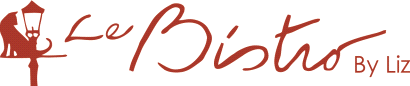 